УНИВЕРСИАДУ  2013  ВСТРЕЧАЕМ – ПРАВИЛА  ДВИЖЕНИЯ  СОБЛЮДАЕМ  На мультимедийном  проекторе  показывают  атрибутику  Универсиады - 2013Запись:  Спешит к нам Универсиада,                 В огне ее священная искра,                Высок Олимп- память об Элладе,                Вечный жар священного  огня!                Тот славный миг  не за горами,                А главный старт уже сегодня дан.                Рукоплещи  своим героям,                Встречай своих батыров  Татарстан!                 Входят дети  с помнонами болельщиков красного, желтого и зеленого цветов.                               Танец  « Универсиада» 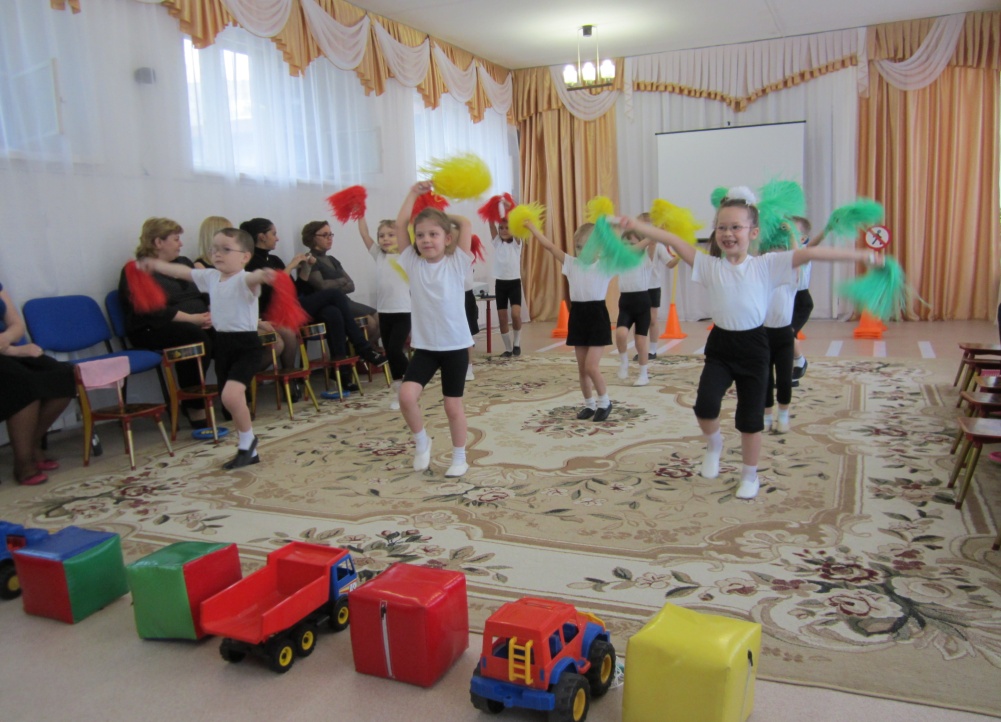 Ведущая: На нашем празднике присутствуют  гости – наши родители. Поприветствуем их!                 К нам пришли  сотрудники   полиции…   и самый почетный гость праздника – это Символ нашей   Универсиады 2013  снежный барс Юни. Встречайте!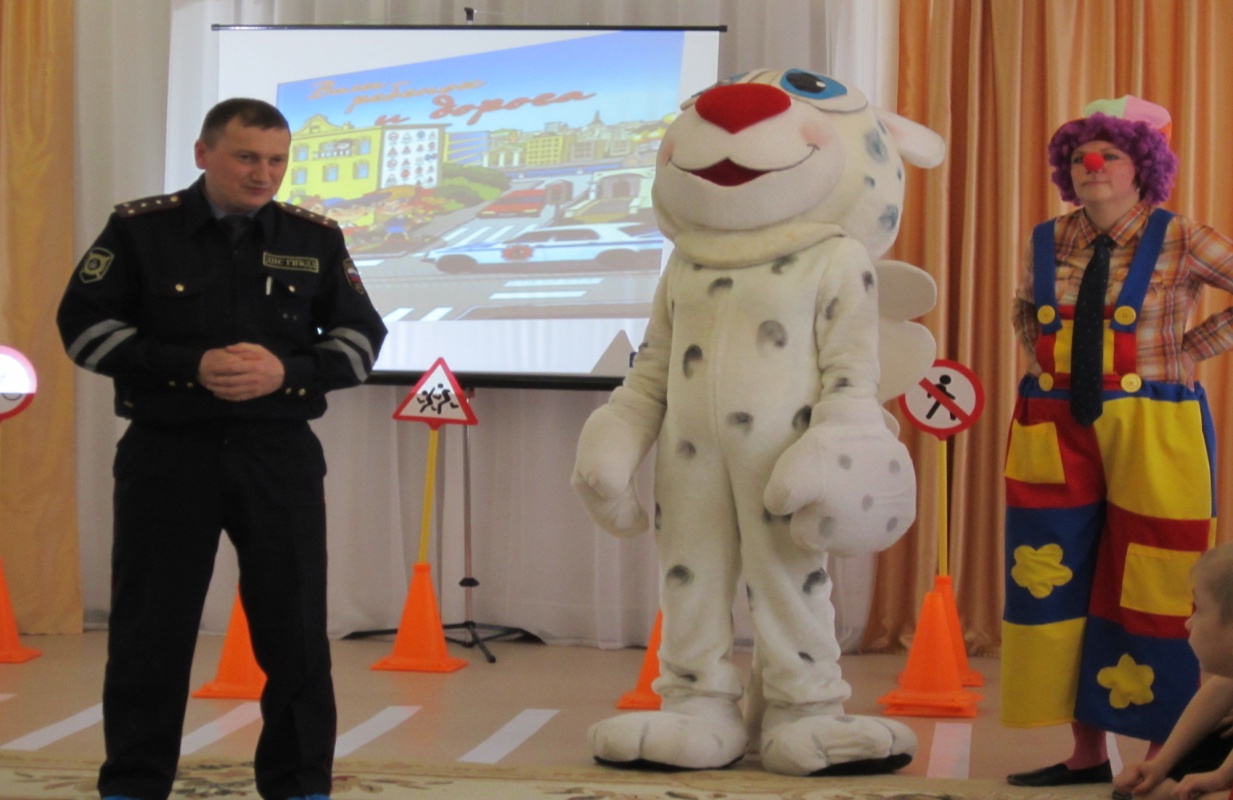              входит Барс с 3 шарами : красного, желтого и зеленого цветов, отдает по одному родителям :           Универсиаду  в Казани  мы принимаем,       А    правила дорожного движения  мы соблюдаем?Ведущий:  Наши дети вместе со своими папами и мамами  болеют за наших спортсменов. посещают разные соревнования, а некоторые дети  и сами участвуют.  На Универсиаду приедут гости из разных стран, мы тоже примем активное участие. А сегодня мы решили повторить правила дорожного движения. Хочешь проверить, как наши дети знают сигналы  светофора?Барс: Выполняй закон простой:Красный свет зажегся –Дети:    стой!Желтый вспыхнул –Дети : подожди!А зеленый свет –Дети:  иди !   Игра « Светофор «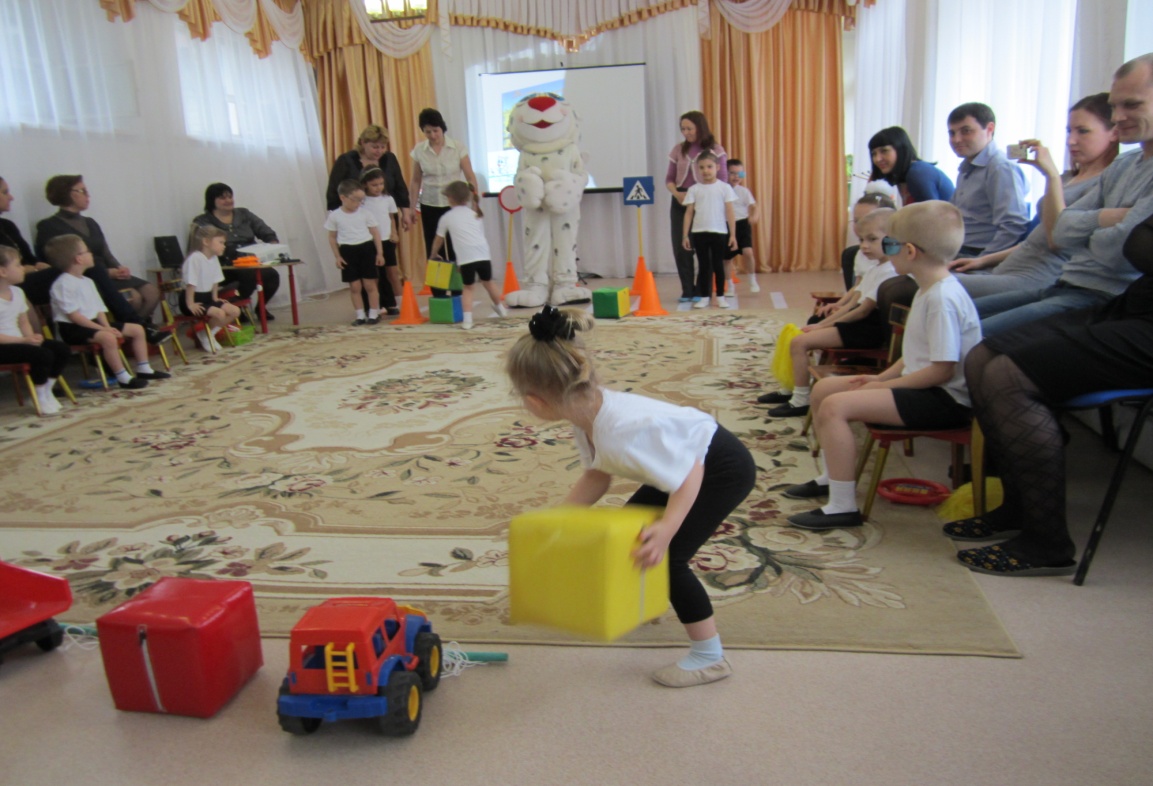 3 Родителей держат шарики красного, желтого, зеленого цветов. Поднимают красный шарик – дети стоят,  желтый - машут салютиками над головой, зеленый – идут к шарику своего цвета . Кто быстрее постоит свой кружок.Дети садятся. Игра «Кто быстрее составит светофор» (  2 команды из кубов красного ,желтого и зеленого цветов) Под веселую музыку в зал въезжает на самокате Клоун, Клоун: привет, привет! Меня зовут Борис.Барс: Куда это ты так торопишься?Клоун: На тренировку опаздываю, к Универсиаде надо быть в хорошей форме.Барс: А ты хочешь, чтобы руки и ноги у тебя были целы, тогда  соблюдай правила дорожного движения.       Если правила движения выполняешь строго,         Можешь ты не сомневаться – веселей дорога!Ведущая:А давайте-ка, ребята,В гости знаки позовемИ приятное знакомствоС ними дружно заведем!Дети встают около знаков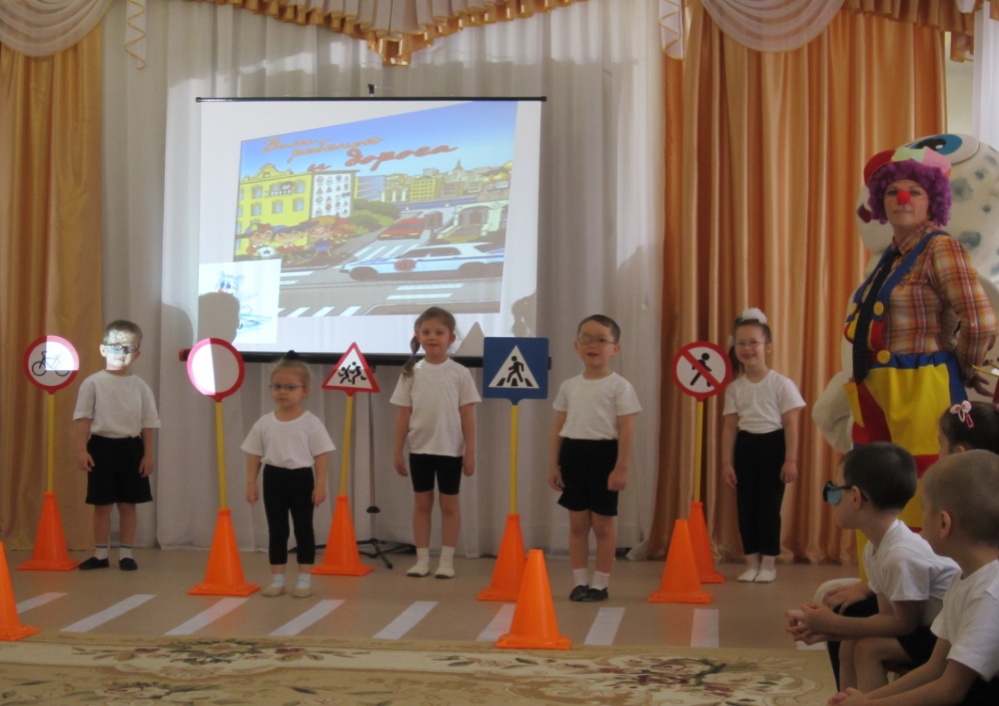 1 ребенок ( знак « дети»)   Я –детишек добрый друг,   Я их жизни охраняю,    Рядом школа, детский сад,-   Всех вокруг предупреждаю!2 ребенок ( знак « пешеходный переход»)По полоскам черно-белымЧеловек шагает смело.Знает, там, где он идет –Пешеходный переход!3 ребенок ( знак «движение пешеходов запрещено»)Я всех предупреждаю здесь старательно:Коль видишь ты меня, то будь внимательным:И не вздумай здесь дорогу перейти,Здесь хода нет, здесь нет пути!4 ребенок ( знак « движение на велосипеде запрещено»)Ездят здесь одни машины,Всюду их мелькают шины.У тебя велосипед?Значит – стоп! Дороги нет!5 ребенок ( знак « движение запрещено»)Этот знак похож на «о»,Это значит, что движение запрещено! БАРС :  Будьте очень осторожны,              Уважайте каждый знак.              Ведь без знаков на дороге              Вам не обойтись никак.Клоун: А у меня для вас тоже есть интересная игра ( открывает коробку, вылетают разрезанные дорожные знаки)Ведущая : И что это такое? Ничего, наши дети и родители тебе помогут составить знаки.   Игра  для детей и родителей « Составь знак»Конкурс « Дорожные знаки»( 2 команды. Дети по одному подбегают к столу, где разложены дорожные знаки.нужные для пешехода,возвращаются к команде. Когда прибегает последний игрок, вся команда поднимает знаки вверх)     Игра с родителями  « кто больше выберет знаков сервиса?»ИГРА   с родителями« Разрешается - запрещается»Ведущая : Правила совсем просты. Например, я говорю: « Переходить улицу на зеленый свет», то вы отвечаете : « Разрешается!»  А если я говорю : «Играть на мостовой», а вы мне в ответ : « Запрещается!»  Думаем, вспоминаем, быстро отвечаем.Перебегать улицу перед близко идущим транспортом?Идти толпой по тротуару?Перебегать улицу на красный сигнал светофора?Выбегать на проезжую часть?Помогать пожилым людям переходить улицу?Кататься на велосипеде. Не держась за руль?Переходить улицу на желтый сигнал светофора?Уважать правила  дорожного движения?Молодцы! Все правила повторили.Барс : А знают ли ваши дети и родители, где будут проходить соревнования?  Игра « Назови объекты  Универсиады»  ( показывают слайды, дети с родителями называют)Барс хвалит : Но до стадионов нужно еще быстро доехать, сможете справиться с новым заданием?Ведущая : Конечно, вот два автобуса 74 маршрута и 37 маршрура, кто быстрее доедет до  Баскет холла?Эстафета  « Автодром» 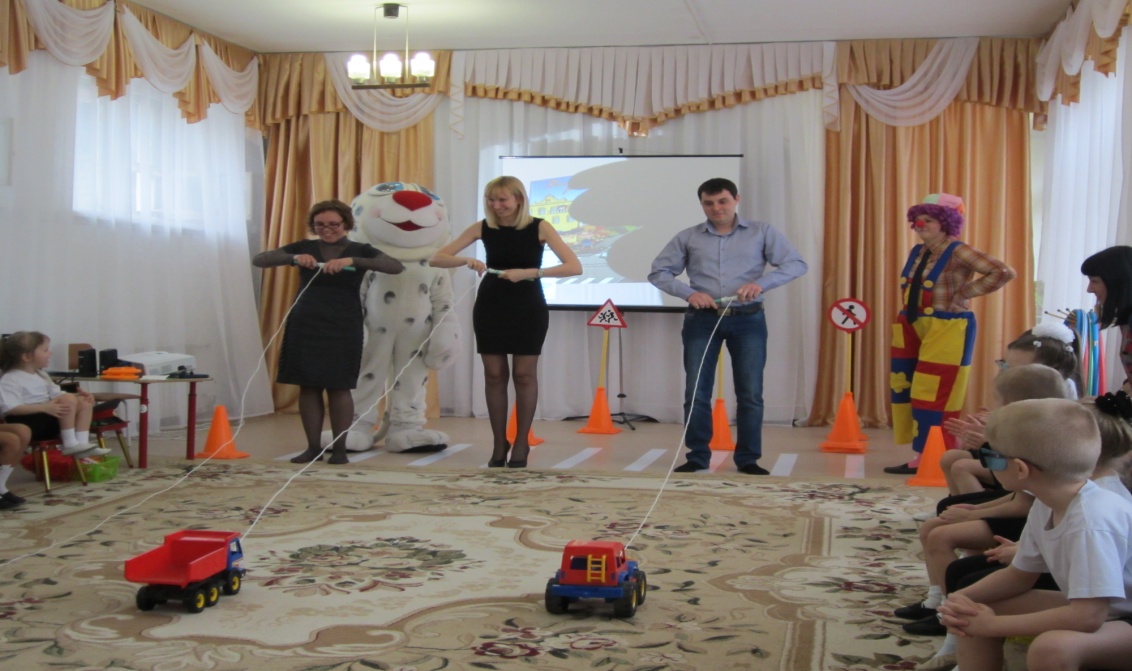  Барс : Мы играем в Автодром,            Правила такие в нем:            Змейкой кегли оббежать,            Руль другому передать.Барс : А какими видами транспорта можно доехать до  стадионов, где будут проводиться спортивные игры ?              СЛАЙДЫ  «  Виды транспорта»Я мчусь, держусь за провода-Не заблужусь я никогда     ( трамвай)  ИГРА  « ТРАМВАЙ» ( 2 команды, у них по одному обручу. Участники: папа –водитель,ребенок – пассажир, пассажир находится о обруче.Задача – оббежать знак и передать обруч следующей паре. Если пап мало, то забрать следующего пассажира) 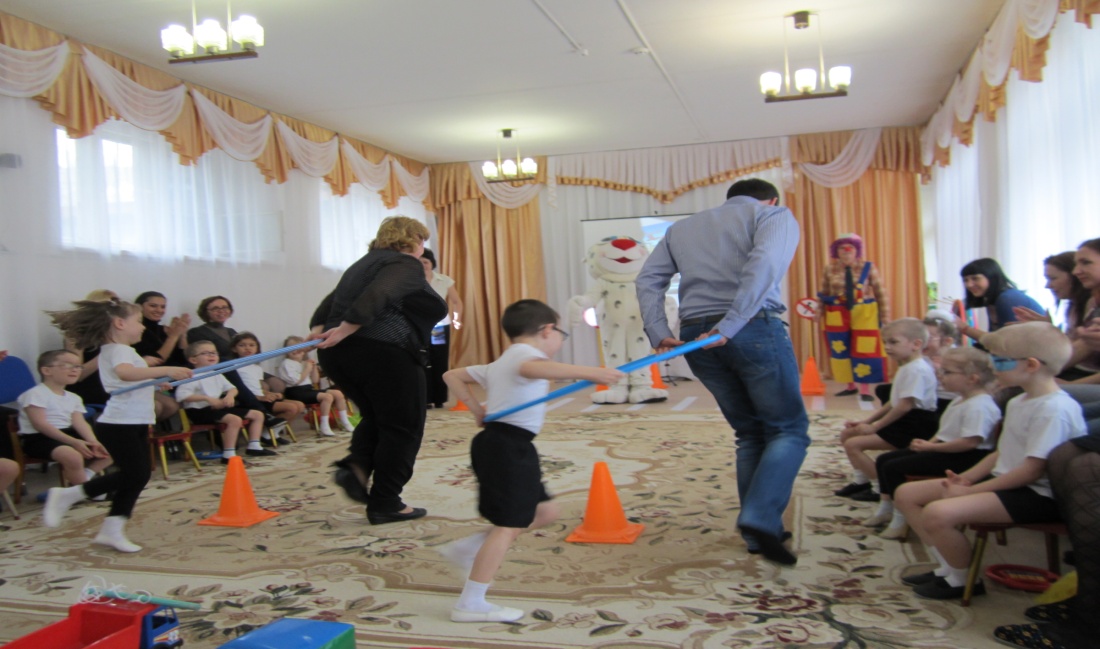   ТРЕНИНГ « Что здесь неправильно»           ( Мальчик перебегает на красный сигнал светофора, автобус едет по тротуару и т.д. )       ТАНЕЦ  с  рулямиБарс : Я хочу проверить, какие вы опытные водители?Игра « Чья машина быстрее доедет?»( на старте несколько машин, дети или родители накручивают нитку на палочку, кто быстрее)Ведущая : Нам цыплят пора учить,            Как  дорогу проходить.            Надо только постараться,           Поусердней заниматься!Танец  « Цыплячий рэп»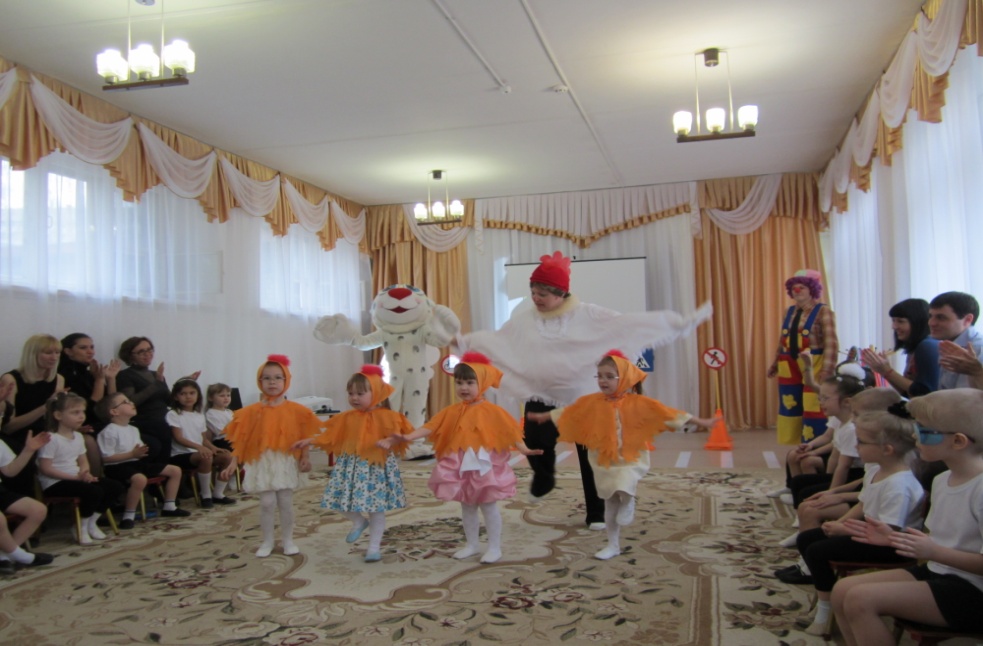 Аттракцион  “ Почетный водитель»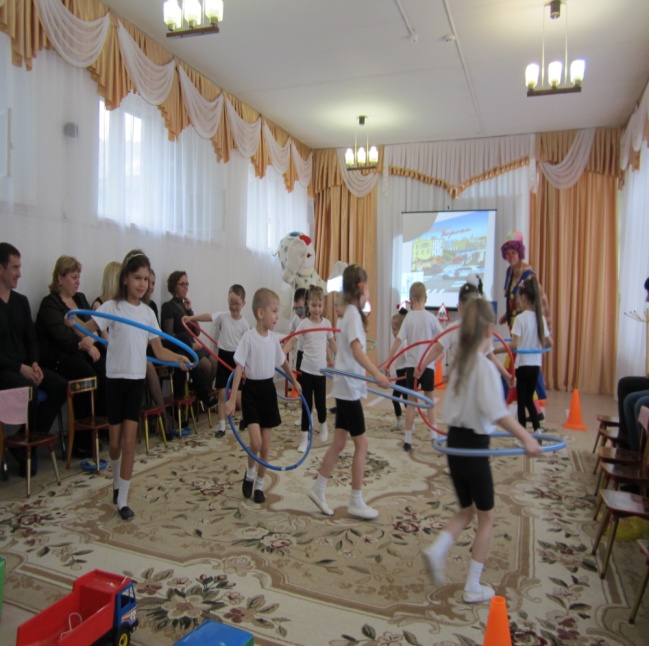 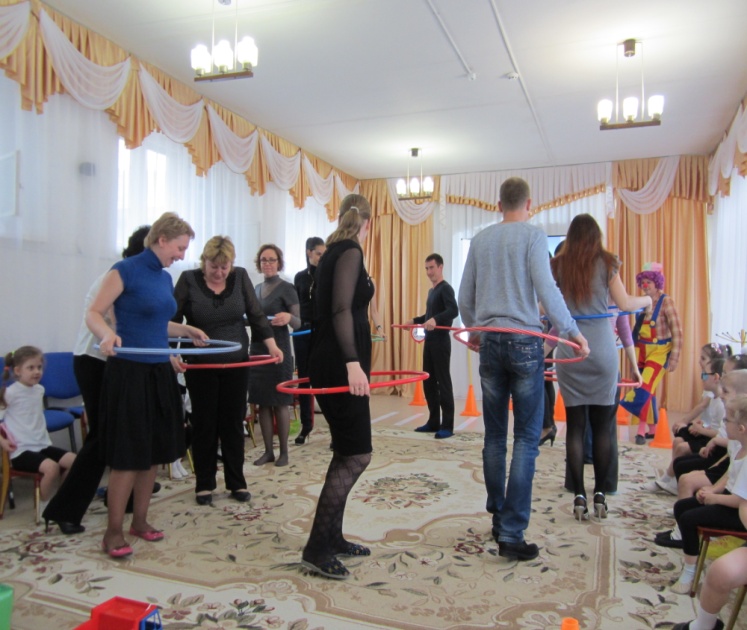 ( всем детям  «надевают»  обручи – руль, держат двумя руками. Под музыку бегают, кто столкнется, тот выбывает из игры. Побеждает тот, кто последним остается на дороге – медаль « почетный водитель»)Барс:  Командуя жезлом, он всех направляетИ всем перекрестком один управляет.Он словно волшебник, машин дрессировщик.А имя ему как ?Дети : регулировщик!- Когда лицом он к нам стоит?Дети : Стоп! Движенью путь закрыт!-Руку вверх поднял и вотДети : приготовился народ!- А когда бочком стоит?Дети : путь для нас с тобой открыт!КОНКУРС  « Инспектор дорожного движения»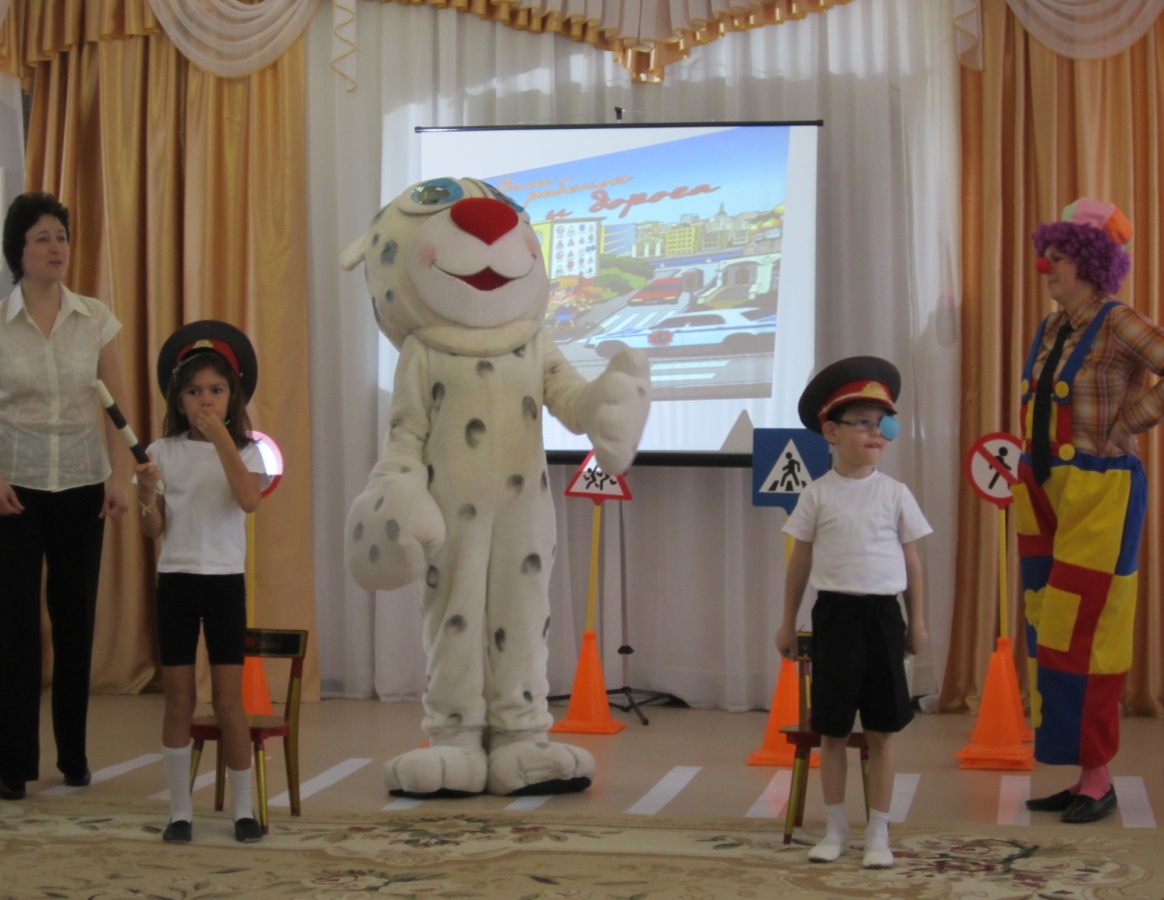 ( по команде добежать до стула, надеть шапку, взять жезл и свиснуть, кто быстрее)Ребенок:  Про дорожное движенье                   Мы частушки пропоем,                     И с плохого поведенья,                    К сожалению, начнем!Думать надо головой,Голова – не шляпа. Не садись-ка ты за руль, Коли ты растяпа!Крепче ты за руль держись,А не за мобильник, Чтоб потом не получитьХороший подзатыльник!3.Отправляясь в дальний путь.  Пристегнуться не забудь,  Безопасные ремни,   Не забудь и пристегни!4.Есть у нас велосипед,Нет 14 летИ пока не маемся,-Во дворе катаемся!5. Хоть я маленький ребенок,Но понятливый с пеленок, И с меня пример берите –Правила всегда учите!Барс: Я  понял, что на соревнованиях Универсиады будут достойные болельщики!Клоун: А я для них приготовил сюрприз! ( раскрывает коробку, на ней написано «Угощение»,а из нее выпадают пустые фантики)Ведущая : Что случилось?Клоун: К вам спешил и нес конфеты…Ведущая :А где же они?Клоун: Потихоньку. понемногу  Съел конфеты по дороге…Только фантики остались..Ведущая: Что же делать нам сейчас?Клоун: Что же делать я не знаю..           Где бы мне конфеты взять?          Предлагаю я , ребята,         Вам чуть- чуть поколдоватьВедущая : Прежде чем поколдовать.                   Надо все вокруг прибрать                   Фантики скорей несите,                  И в коробочку кладите! ( дети собирают)Клоун: Раз, два, три. четыре. пять!             Начинаем колдовать…            Дружно ручками мы хлопнем,         Бойко ножками притопнем,        По коробке постучим.       Что в коробке? Поглядим!      Ой, Скорей смотрите ,дети, Вместо фантиков конфеты!Барс: Что же. Боря, не зевай,            Ребятишек угощай!Ведущая :На дорогах трудностей так много,                   Но их бояться нет у нас причин,                 Потому что правила движения есть у пешеходов и машин.Барс : И чтоб на Универсиаде у всех было хорошее настроение,            Соблюдайте дети и взрослые правила дорожного движения!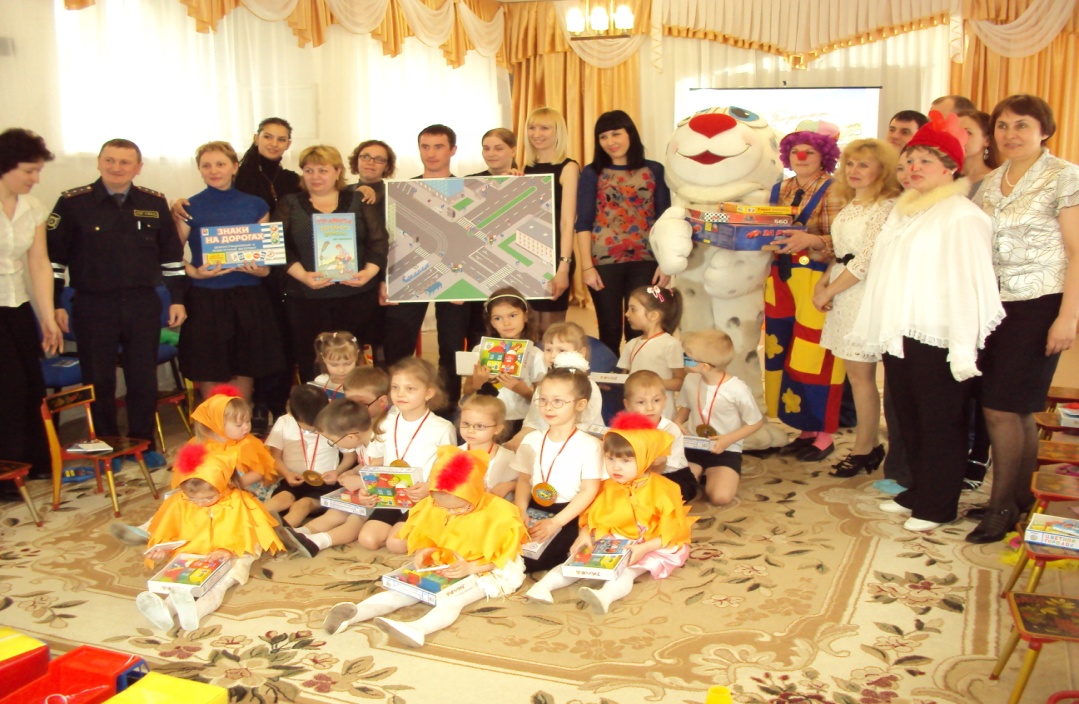 